Mrs. Sims Newsletter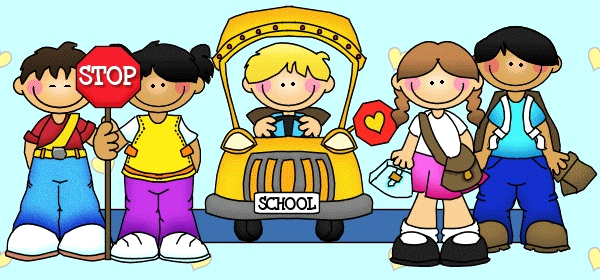 